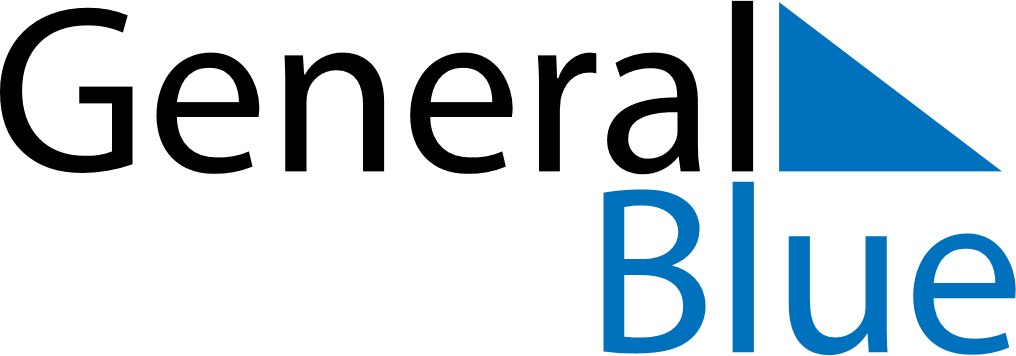 January 2028January 2028January 2028TogoTogoSundayMondayTuesdayWednesdayThursdayFridaySaturday1New Year’s Day23456789101112131415Liberation Day16171819202122232425262728293031